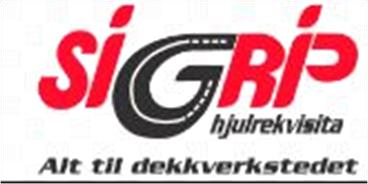 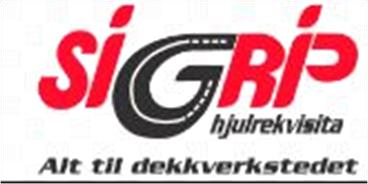 Kundenavn: Avd.: Kontaktperson: Adresse: Postnr.: Poststed: Telefon: E-post  Varenr. Ant. Beskrivelse Netto 